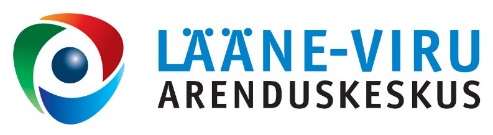 VABAÜHENDUSTE UUDISKIRI22.09.2015Koostegemise koolitus RakveresTervise Arengu Instituut korraldab 22.10.2015 - 23.10.2015 koolituse „Koostegemise jõud. Kuidas kaasata inimesed kogukonna hüvanguks koos tegutsema?“. Koolitus toimub Art Cafes, Rakveres.Koolitusele on oodatud: kohaliku tasandi otsusetegijad, arvamusliidrid, arendusnõunikud, avaliku ruumi planeerijad, tervisedendajad, ettevõtjad, korrakaitse-, kultuuri-, noorsootöö-, sotsiaaltöö- jt valdkondade esindajad väljaspool tervishoiusektorit ning kogukonna aktiivsed liikmed. Läbi koolituse soovitakse teadvustada, et elanike omavaheline koostegutsemine aitab luua/säilitada tervet ja õnnelikku kogukonda, kus inimesed tahavad elada – see omakorda toetab kogukonna jätkusuutlikku arengut ja heaolu.Koolitusteemad:Elanike heaolu ja tervist mõjutavad tegurid ning tegutsemispõhimõtted nende tegurite mõjutamiselEnese positsioneerimine kogukonna heaolu loomises – mis on minu roll?Kogukonna probleemide ja ressursside kaardistaminePartnerite ja sidusrühmade kaasamise meetodid (sh tõhus kommunikatsioon) ja põhimõtted koostöövõrgustiku loomiseksKoostöövõrgustike säilitamine ja arendamineKoolitaja: Krista Habakukk (Eesti Külaliikumine Kodukant) ja Triin Sokk (Tervise Arengu Instituut)Koolitus on tasuta. Koolitusele saab registreeruda siin. Registreerimine toimub kuni 11. oktoobrini või kohtade täitumiseni. Kuna koolitus on kahepäevane, siis vajadusel kaetakse osalejate ööbimiskulud.Koolitust rahastatakse Norra toetusest 2009–2014 Rahvatervise programmi raames.Kava leiad siit: Lae kava allaKontakt:Alo Raieste659 3927alo.raieste@tai.eeMÄRKA VABATAHTLIKKU 2015!Tunnustamise eesmärgiks on tuua esile ning avaldada austust ja tänu inimestele, kes on vabatahtlikult panustanud Eesti ühiskonna arengusse. Tänavu keskendume vabatahtliku tegevuse mitmekesisuse esiletoomisele.Tunnustamine toimub tänavu kolmes kategoorias:vabatahtlik - tunnustame vabatahtlikke, kes panustavad järjepidevalt Eesti ühiskonna arengusse. Antud kategoorias julgustame inimesi ja organisatsioone esitama vabatahtlikke nii oma kodukohast, kui ka laiemalt. Julgustame kandidaate esitama kõikidest eluvaldkondadest, et kajastada vabatahtliku tegevuse mitmekesisust. Sealhulgas on kandidaatidena oodatud välisvabatahtlikud, kes Eesti ühiskonna arengusse panustavad. Esita oma kandidaat!vabatahtlike kaasaja, juhendaja - tunnustame vabaühendusi või inimesi (juhendajaid), kes on  järjepidevalt vabatahtlikke kaasanud, hoidnud ja innustanud. Antud kategooriasse saab esitada nii ühendust, algatust kui ka inimest. Esitatud kandidaat võib olla nii vabatahtlik kui ka palgaline vabatahtlike juhendaja. Hindajate märksõnaks on vabatahtlike kaasamise ja juhendamise järjepidevus. Esita oma kandidaat!ettevõte või asutus - tunnustame ettevõtet või avaliku sektori asutust, mis soodustab OMA TÖÖTAJATE vabatahtlikku professionaalset tegevust vabaühendus(t)es. Antud kategooriasse ootame nii riigiasutusi, omavalitsusi ja nende allasutusi kui ka eraettevõtteid, kes on oma organisatsioonis läbi mõelnud oma töötajate vabatahtliku tegevuse soodustamise Eesti vabaühendustes. Esita oma kandidaat!Kandidaate võivad esitada nii eraisikud, kodanikuühendused, riigi ja kohaliku omavalitsuse asutused kui ka ettevõtted. Enda kandidatuuri ei saa üles seada.Kandidaate saab esitada 10. septembrist – 10. oktoobrini.Ankeedid leiab Vabatahtlike Väravast www.vabatahtlikud.ee ja Eesti Külaliikumise Kodukant kodulehelt www.kodukant.ee.Tunnustatakse:10 vabatahtlikku3 vabatahtlike kaasajat, juhendajat1 ettevõtet/asutustKomisjon võib otsustada välja anda rohkem tunnustusi.2015. AASTA AUHINNAD ANNAB EESTI VABARIIGI PRESIDENT ÜLE 6. DETSEMBRIL VIHULA MÕISAS, LÄÄNE-VIRUMAAL.Vabariiklikku tunnustust korraldatakse 2015. aastal Eesti Külaliikumine Kodukant projekti “Märka vabatahtlikku!” raames. Projekti toetab siseministeerium ja Kodanikuühiskonna Sihtkapital.Tunnustussündmust korraldab Eesti Külaliikumine Kodukant.Lisainfo:Eha Paasprojekti „Märka vabatahtlikku!“ projektijuht+372 517 0214eha@kodukant.eeOtsime häid koostöönäiteid!e-Riigi Akadeemia, EMSL ja Linnalabor otsivad häid koostöönäiteid aktiivsete kodanike ja kohalike omavalitsuste vahel. 20. oktoobrini vältava koostöö konkursi mõtteks on leida Eestist üles parimad näited sellest, kuidas elanikud, vabaühendused ja omavalitsused koostööd teevad ja üheskoos kohalikule elule uut hoogu annavad.Kõik teadjad inimesed, seltside eestvedajad, vallalehe toimetajad ja omavalitsuste töötajad saavad saata parima koostöö vihjeid meilile madle@linnalabor.ee või kodulehele http://ega.ee/et/hea-koostoo-konkurss/. Vihjata võib nii koduvallas toimuva kui ka mujal Eestis aset leidva koostöö kohta.E-riigi Akadeemia e-demokraatia valdkonna juht Kristina Reinsalu sõnul on oodatud kõikvõimalikud koostöönäited alates omavalitsuse infojagamise heast korraldamisest kuni vabatahtlike oskusliku kaasamiseni omavalitsuse igapäevaste ülesannete täitmisel, ühiselt korraldatud kogukonna kooli või muu teenuse pakkumiseni. Ta tõi heade näidetena välja Rõuge vallas hoo sisse saanud vallavanema regulaarsed kodanike vastuvõtud külades kohapeal ja koostöös naabervallaga sisukama piirkondliku ajalehe väljaandmise ning Võrumaal kogukonnakooli loomise.Konkursile esitatud säravaimad näited ja nende eestvedajad pälvivad avaliku tähelepanu ja tunnustuse 20. novembril 2015 toimuval kogukondade ja omavalitsuste foorumil Rakveres. Konkursi žüriisse kuuluvad kogukonna elu aktivistid Artur Talvik (parlamendi liige, Vabaerakond), Külli Taro (Eesti Koostöö Kogu programmijuht), Anzori Barkalaja (Kodukandi juhatuse liige) ja Aljona Galazan (EMSLi kogukonnapraktik). Konkursi viivad läbi E-riigi Akadeemia, EMSL ja Linnalabor.Konkurss ja foorum toimuvad projekti „Avatud Valitsemise Partnerlus kohalikes omavalitsustes“ raames. Projekti rahastab EMP toetuste Vabaühenduste Fond Avatud Eesti Fondi vahendusel. Projektist lähemalt http://www.avatudvalitsemine.ee/avpkov/.LisainfoKristina ReinsaluE-demokraatia valdkonna juht528 1392kristina.reinsalu@ega.eeTule KÜSKi Kogemuspäevale 11. novembril!KÜSK korraldab järjekorras juba kolmandat KÜSKi Kogemuspäeva ning sel aastal on kavas jagada vabaühenduste ja oma ala kõige teadjamate inimestega eriti kasulikke kogemusi, mille kõigi ühisnimetajaks on koostöö. Teema tuleneb kohe läbisaavast Šveitsi Vabaühenduste Fondist, mille eesmärgiks oli arendada vabaühenduste ja avaliku sektori koostööd avalike teenuste osutamises. Osalt keskendumegi selle programmi raames aastate jooksul saavutatud tulemustele, aga koostöö ühisnimetajaga etteasteid tuleb muudelgi teemadel.Päevakavast ja esinejatest anname juba edaspidi teada. Nii, et tee kalendris märge, et 11. novembril 11.00-17.00 toimub KÜSKi Kogemuspäev Tallinna loomaaia uues keskkonnahariduskeskuses.Lisainfo: Kleiri Vest, kleiri@kysk.ee, 656 0489Maakondlik arenduskeskus nõustab mittetulundusühinguidLääne-Viru Arenduskeskus pakub kodanikuühendustele ja –algatustele tugitegevusi kogu organisatsiooni arengutsükli ulatuses, sh teemadel:
• eestvedajate inspireerimine
• organisatsiooni asutamine
• organisatsiooni tegevusvõimekuse kasvatamine
• ühingu juhtimise korraldamise nõustamine
• ühingu tegevuste rahastamise nõustamine
• ühingu projektide nõustamine
• organisatsiooni arendamine, sh ühingu arengu ja lõpetavate ühingute nõustamineArenduskeskus aitab kaasa kodanikuühenduste tegutsemisele maakonnas ning loob eeldused kodanikualgatuse tekkeks või arenguks. Loe lähemalt meie kodulehelt: www.arenduskeskus.ee.Konsultatsiooni- ja infotegevusi toetab SA Kodanikuühiskonna Sihtkapital ja siseministeerium.LugupidamisegaKatrin PõlluMTÜ konsultanttel: +372 325 8028GSM: +372 585 01 250Skype: Katrin.Pollue-mail: mty@arenduskeskus.ee SA Lääne-Viru ArenduskeskusFr. R. Kreutzwaldi 5Rakvere44314 Lääne-VirumaaUudiskirjast loobumiseks saada vastavasisuline teade aadressile: mty@arenduskeskus.ee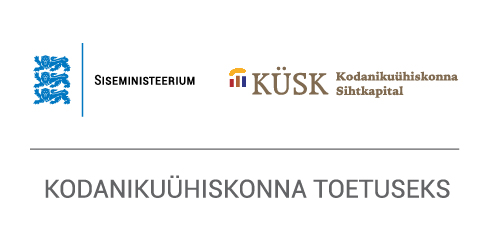 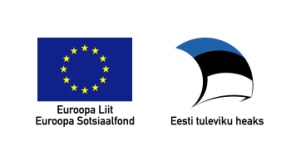 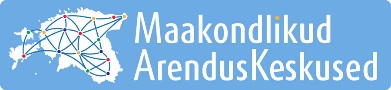 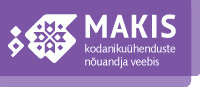 